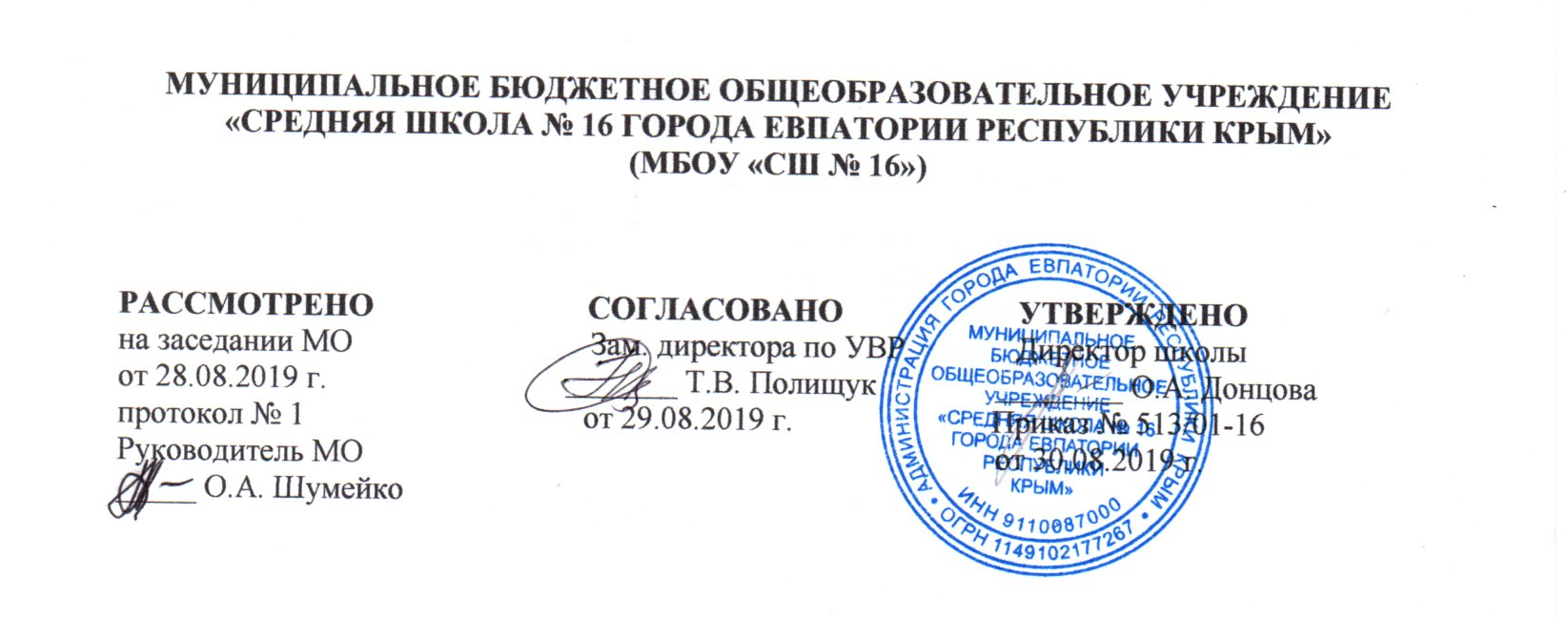 КАЛЕНДАРНО-ТЕМАТИЧЕСКОЕПЛАНИРОВАНИЕПО ОКРУЖАЮЩЕМУ МИРУдля 4-Б классана 2019-2020 учебный годСоставитель:Чирко Людмила Викторовнаучитель начальных классов_____________(подпись учителя)г. Евпатория 2019№ п/п№ п/пДатаДатаТема урокапланфактпланфактТема урока1. Земля и человечество (9 часов)1. Земля и человечество (9 часов)1. Земля и человечество (9 часов)1. Земля и человечество (9 часов)1. Земля и человечество (9 часов)1.03.09Мир глазами астронома. 2.06.09Планеты Солнечной системы. Практическая работа №1. «Моделирование движения Земли». ТБ.3.10.09Звездное небо – Великая книга Природы. 4.13.09Мир глазами географа. 5.17.09Мир глазами историка. 6.20.09Когда и где? 7.24.09Мир глазами эколога. 8.27.09тетрСокровища Земли под охраной человечества.9.01.10Обобщение. Проверочная работа №1 по теме «Земля и человечество».2. Природа России (10 часов)2. Природа России (10 часов)2. Природа России (10 часов)2. Природа России (10 часов)2. Природа России (10 часов)10.04.10Равнины и горы России. Практическая работа №2. «Показ объектов на географической карте». ТБ.11.08.10Моря, озёра и реки России. Практическая работа  №3. «Показ объектов на географической карте». ТБ.12.11.10Природные зоны России. Практическая работа   №4. «Показ объектов на географической карте». ТБ.13.15.10Зона арктических пустынь. Тундра. Практическая работа   №5. «Показ объектов на географической карте». ТБ.14.18.10Итоговая контрольная работа № 1 за I четверть по теме «Природа России».15.22.10Леса России. Лес и человек. Практическая работа №6. «Показ объектов на географической карте». ТБ.16.25.10Зона степей. Практическая работа  №7. «Показ объектов на географической карте». ТБ.17.29.10Пустыни. Практическая работа  № 8. «Показ объектов на географической карте». ТБ.18.08.11У Черного моря. Практическая работа  №9 . «Показ изучаемых объектов на географической карте». ТБ.19.12.11Обобщение. Проверочная работа №2 по теме «Природа России».3. Родной край – часть большой страны (15 часов)3. Родной край – часть большой страны (15 часов)3. Родной край – часть большой страны (15 часов)3. Родной край – часть большой страны (15 часов)3. Родной край – часть большой страны (15 часов)20.15.11Наш край. Экскурсия «Знакомство с формами земной поверхности родного края». ТБ.21.19.11Поверхность нашего края. Экскурсия «Знакомство с формами земной поверхности родного края». ТБ.22.22.11Водные богатства нашего края. Экскурсия. «Знакомство с водоемами родного края». ТБ.23.26.11Наши подземные богатства. Практическая работа  №10 «Знакомство с образцами полезных ископаемых». ТБ.24.29.11Земля – кормилица. 25.03.12Жизнь леса. Растения.26.06.12Жизнь леса. Животные.27.10.12Жизнь луга. Растения. Животные. Практическая работа  № 11. «Определение с помощью учебника растений луга в гербарии». ТБ28.13.12Жизнь в пресных водах. Растения.29.17.12Жизнь в пресных водах. Животные. Обучающий проект по выбору по теме «Родной край – часть большой страны».  30.20.12Итоговая контрольная работа № 2 за II четверть по теме «Родной край – часть большой страны». 31.24.12Растениеводство в нашем крае. Практическая работа  № 12. «Определение с помощью учебника полевых культур в гербарии». ТБ.32.27.12Животноводство в нашем крае.33.10.01Обобщение. 34.14.01Презентация обучающих проектов по выбору по теме «Родной край – часть большой страны».  4. Страницы всемирной истории (5 часов)4. Страницы всемирной истории (5 часов)4. Страницы всемирной истории (5 часов)4. Страницы всемирной истории (5 часов)4. Страницы всемирной истории (5 часов)35.17.01Начало истории человечества. 36.21.01Мир древности: далекий и близкий. 37.24.01Средние века: время рыцарей и замков. 38.28.01Новое время: встреча Европы и Америки. 39.31.01Новейшее время: история продолжается. Обобщение. Проверочная работа № 3 по теме «Страницы всемирной истории».5. Страницы истории России (20 часов)5. Страницы истории России (20 часов)5. Страницы истории России (20 часов)5. Страницы истории России (20 часов)5. Страницы истории России (20 часов)40.04.02Жизнь древних славян. 41.07.01Во времена Древней Руси. 42.11.02Страна городов. 43.14.02Из книжной сокровищницы Древней Руси. 44.18.02Трудные времена на Русской земле. 45.21.02Русь расправляет крылья. 46.25.02Куликовская битва. 47.28.02Иван Третий. 48.03.03Мастера печатных дел. 49.06.03Патриоты России. Петр Великий.50.10.03Итоговая контрольная работа № 3 за III четверть по теме «Страницы истории России».51.13.03Михаил Васильевич Ломоносов.52.17.03Екатерина Великая. 53.24.03Отечественная война 1812 года. 54.27.03Страницы истории 19 века. Обучающий проект «Декабристы», «Москва и Петербург», «Освобождение крестьян».55.31.03Россия вступает в 20 век. 56.03.04Страницы истории 1920 – 1930-х годов.57.07.04Великая война и великая Победа. 58.10.04Страна, открывшая путь в космос59.14.04Обобщение. Проверочная работа №4 по теме «Страницы истории России».6. Современная Россия (9 часов)6. Современная Россия (9 часов)6. Современная Россия (9 часов)6. Современная Россия (9 часов)6. Современная Россия (9 часов)60.17.04Основной закон России и права человека (федеративное устройство и население). 61.21.04Основной закон России и права человека (Конституция, Всеобщая декларация прав человека).62.24.04Мы – граждане России. 63.28.04Славные символы России.64.05.05Такие разные праздники.65.08.05Путешествие по России. Регионы и города России.66.12.05Путешествие по России. Народы и традиции России.67.15.05Обобщение. Итоговая контрольная работа № 4 за год.68.19.05Итоговый урок за год. Презентации проектов по выбору.